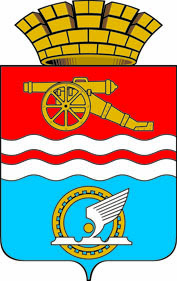 СВЕРДЛОВСКАЯ ОБЛАСТЬАДМИНИСТРАЦИЯ КАМЕНСК-УРАЛЬСКОГО ГОРОДСКОГО ОКРУГАПОСТАНОВЛЕНИЕот 17.02.2023 № 111О реализации Федерального закона от 9 февраля 2009 года №  8-ФЗ «Об обеспечении доступа к информации о деятельности государственных органов и органов местного самоуправления» на территории Каменск-Уральского городского округаВ целях реализации требований Федерального закона от 9 февраля 2009 года № 8-ФЗ «Об обеспечении доступа к информации о деятельности государственных органов и органов местного самоуправления», информационной открытости деятельности органов местного самоуправления Каменск-Уральского городского округа и подведомственных им муниципальных учрежденийАдминистрация Каменск-Уральского городского округаПОСТАНОВЛЯЕТ:1. Установить, что Перечень информации о деятельности органов местного самоуправления Каменск-Уральского городского округа, указанных в пунктах 2-8 части 1 статьи 20 Устава муниципального образования Каменск-Уральский городской округ Свердловской области, размещаемой в сети «Интернет» в соответствии с требованиями статьи 13Федерального закона от    9 февраля 2009 года № 8-ФЗ «Об обеспечении доступа к информации о деятельности государственных органов и органов местного самоуправления», утверждается постановлением Администрации Каменск-Уральского городского округа.В постановлении Каменск-Уральского городского округа об утверждении указанного Перечня определяются периодичность размещения информации в сети «Интернет», сроки ее обновления, обеспечивающие своевременность реализации и защиты пользователями информацией своих прав и законных интересов.2. УтвердитьПеречень информации о деятельности органов местного самоуправления Каменск-Уральского городского округа, указанных в пунктах 2 - 8 части 1 статьи 20 Устава муниципального образования Каменск-Уральский городской округ Свердловской области, размещаемой в сети «Интернет» (далее - Перечень информации о деятельности ОМСов, прилагается).3. Утвердить Перечень информации о деятельности муниципальных учреждений Каменск-Уральского городского округа, находящихся в ведении Администрации Каменск-Уральского городского округа, размещаемой наофициальных сайтах указанных учреждений (прилагается).4. Утвердить Закрепление разделов (подразделов) официального сайта Каменск-Уральского городского округа за органами местного самоуправления Каменск-Уральского городского округа (структурными подразделениями Администрации Каменск-Уральского городского округа, муниципальными казенными учреждениями) в целях наполнения информацией (актуализации информации), (далее - Закрепление разделов официального сайта, прилагается).5. Начальникам органов местного самоуправления «Управление образования Каменск-Уральского городского округа» Миннуллиной Л.М., «Управление по физической культуре и спорту Каменск-Уральского городского округа» Гиматову П.Г., «Управление культуры Каменск-Уральского городского округа» Казанцевой С.В., «Комитет по архитектуре и градостроительству Каменск-Уральского городского округа» Рогулиной И.Г., «Комитет по управлению имуществом Каменск-Уральского городского округа» Зубареву А.С.:1) обеспечить размещение информации о деятельностивозглавляемых органов местного самоуправления на официальных сайтах соответствующих органов в сети «Интернет» в соответствии с Перечнем информации о деятельности ОМСов, утвержденным пунктом 2 настоящего постановления;2) в срок до 15 марта 2023 года утвердить Перечень информации о деятельности муниципальных учреждений Каменск-Уральского городского округа, находящихся в ведении соответствующих органов местного самоуправления, размещаемой на официальных сайтах указанных учреждений.6. Начальникам органов местного самоуправления «Управление образования Каменск-Уральского городского округа» Миннуллиной Л.М., «Управление по физической культуре и спорту Каменск-Уральского городского округа» Гиматову П.Г., «Управление культуры Каменск-Уральского городского округа» Казанцевой С.В., «Комитет по архитектуре и градостроительству Каменск-Уральского городского округа» Рогулиной И.Г., «Комитет по управлению имуществом Каменск-Уральского городского округа» Зубарев А.С., руководителям структурных подразделений Администрации Каменск-Уральского городского округа, муниципальных казённых учреждений, указанных в Закреплении разделов официального сайта, утвержденном пунктом 4настоящего Постановления:1) определить муниципальных служащих (работников), ответственных за представление информации в отдел информационно-аналитической работы и взаимодействия со средствами массовой информации Администрации Каменск-Уральского городского округа для наполнения информацией (актуализации информации) разделов (подразделов) на официальном сайте Каменск-Уральского городского округа, закрепленных за соответствующим органом (структурным подразделением, муниципальным казенным учреждением);2) обеспечить своевременное наполнение информацией (актуализацию информации) разделов (подразделов) на официальном сайте Каменск-Уральского городского округа, закрепленных за соответствующим органом (структурным подразделением, муниципальным казенным учреждением), в том числе с учетом состава информации, периодичности размещения и сроков обновления информации, установленных Перечнем информации о деятельности ОМСов, утвержденным пунктом 2 настоящего постановления.7. Внести следующие изменения в постановление Администрации города Каменска-Уральского от 09.08.2016 № 1124 «О вводе в эксплуатацию нового официального сайта муниципального образования город Каменск-Уральский www.kamensk-uralskiy.ru» (далее - Постановление № 1124):1) в наименовании, в пункте 1 Постановления № 1124 слова «муниципального образования город Каменск-Уральский» заменить словами «Каменск-Уральского городского округа»;2) пункты 2, 3, а также Приложение к Постановлению № 1124 признать утратившими силу;3) в пункте 5 Постановления № 1124 слова «Администрации города Каменска-Уральского» заменить словами «Администрации Каменск-Уральского городского округа», слова «муниципального образования город Каменск-Уральский» заменить словами «Каменск-Уральского городского округа»;4) в пункте 6 Постановления № 1124 слова «руководителя аппарата Администрации города В.С. Шауракса» заменить словами «руководителя аппарата Администрации городского округа Ялунина А.В.».8. Признать утратившими силупостановления Администрации города Каменска-Уральского:1) от 03.12.2009 № 1289 «О реализации Федерального закона от 09.02.2009 № 8-ФЗ «Об обеспечении доступа к информации о деятельности государственных органов и органов местного самоуправления» на территории муниципального образования город Каменск-Уральский»;2) от 23.10.2014 № 1476 «О внесении изменений в постановление Администрации города Каменска-Уральского от 03.12.2009 № 1289 «О реализации Федерального закона от 09.02.2009 № 8-ФЗ «Об обеспечении доступа к информации о деятельности государственных органов и органов местного самоуправления» на территории муниципального образования город Каменск-Уральский».9. Опубликовать настоящее постановление в газете «Каменский рабочий» и разместить на официальном сайте муниципального образования.10. Контроль исполнения настоящего постановления возложить на руководителя аппарата Администрации городского округа Ялунина А.В.Глава 
Каменск-Уральскогогородского округа				       А.А. ГерасимовУУтвержденпостановлением Администрации Каменск-Уральского городского округа «О реализации Федерального закона от 9 февраля 2009 года  №  8-ФЗ «Об обеспечении доступа к информации о деятельности государственных органов и органов местного самоуправления» на территории Каменск-Уральского городского округа»Перечень информации о деятельности органов местного самоуправления Каменск-Уральского городского округа, указанных в пунктах 2 - 8 части 1 статьи 20 Устава муниципального образования Каменск-Уральский городской округ Свердловской области, размещаемой в сети «Интернет»Примечания:1для информации по всему разделу 1;2представляется только Администрацией Каменск-Уральского городского округа;3представляется только органом местного самоуправления «Управление образования  Каменск-Уральского городского округа».Утвержденпостановлением Администрации Каменск-Уральского городского округа «О реализации Федерального закона от 9 февраля 2009 года  №  8-ФЗ «Об обеспечении доступа к информации о деятельности государственных органов и органов местного самоуправления» на территории Каменск-Уральского городского округа»Перечень информации о деятельности муниципальных учреждений Каменск-Уральского городского округа,находящихся в ведении Администрации Каменск-Уральского городского округа, размещаемой на официальных сайтах указанных учрежденийПримечание:1для информации по всему разделу 1.Утвержденопостановлением Администрации Каменск-Уральского городского округа «О реализации Федерального закона от 9 февраля 2009 года  №  8-ФЗ «Об обеспечении доступа к информации о деятельности государственных органов и органов местного самоуправления» на территории Каменск-Уральского городского округа»Закрепление разделов (подразделов) официального сайта Каменск-Уральского городского округа за органами местного самоуправления Каменск-Уральского городского округа (структурными подразделениями Администрации Каменск-Уральского городского округа, муниципальными казенными учреждениями) в целях наполнения информацией (актуализации информации)Состав информацииПериодичность размещения Сроки обновления1. Общая информация об органе местного самоуправления, в том числе:а) наименование и структура органа местного самоуправления, почтовый адрес, адрес электронной почты (при наличии), номера телефонов справочных служб органа местного самоуправления;б) сведения о полномочиях органа местного самоуправления, задачах и функциях структурных подразделений указанных органов, а также перечень законов и иных нормативных правовых актов, определяющих эти полномочия, задачи и функции;в) перечень территориальных органов,  сведения об их задачах и функциях, а также почтовые адреса, адреса электронной почты (при наличии), номера телефонов справочных служб указанных органов;г) перечень подведомственных организаций (при наличии), сведения об их задачах и функциях, а также почтовые адреса, адреса электронной почты (при наличии), номера телефонов справочных служб подведомственных организаций, информация об официальных сайтах и официальных страницах подведомственных организаций (при наличии) с электронными адресами официальных сайтов и указателями данных страниц в сети «Интернет»;д)  сведения о руководителях органа местного самоуправления, его территориальных органов, структурных подразделений, руководителях подведомственных организаций (фамилии, имена, отчества, а также при согласии указанных лиц иные сведения о них);е) перечни информационных систем, банков данных, реестров, находящихся в ведении органа местного самоуправления, подведомственных организаций;ж) сведения о средствах массовой информации, учрежденных органом местного самоуправления (при наличии);з) информация об официальных страницах органа местного самоуправления с указателями данных страниц в сети «Интернет»;и) информация о проводимых органом местного самоуправления или подведомственными организациями опросах и иных мероприятиях, связанных с выявлением мнения граждан (физических лиц), материалы по вопросам, которые выносятся органом местного самоуправления на публичное слушание и (или) общественное обсуждение, и результаты публичных слушаний или общественных обсуждений, а также информацию о способах направления гражданами (физическими лицами) своих предложений в электронной форме.постоянно15 рабочих дней со дня изменения соответствующей информации12. Информация о нормотворческой деятельности органа местного самоуправления, в том числе:а) муниципальные нормативные правовые акты, изданные органом местного самоуправления с 01.01.2010, включая сведения о внесении в них изменений, признании их утратившими силу, признании их судом недействующими, а также сведения о государственной регистрации нормативных правовых актов, муниципальных правовых актов в случаях, установленных законодательством Российской Федерации;б) тексты проектов муниципальных правовых актов, внесенных в Думу Каменск-Уральского городского округа главой Каменск-Уральского городского округа;в) информация о закупках товаров, работ, услуг для обеспечения государственных и муниципальных нужд в соответствии с законодательством Российской Федерации о контрактной системе в сфере закупок товаров, работ, услуг для обеспечения государственных и муниципальных нужд;г) административные регламенты, стандарты муниципальных услуг (при наличии);д) установленные формы обращений, заявлений и иных документов, принимаемых органом местного самоуправления, его территориальным органом к рассмотрению в соответствии с законами и иными нормативными правовыми актами, муниципальными правовыми актами;е) порядок обжалования муниципальных правовых актов.постояннов каждом месяце, в котором глава Каменск-Уральского городского округа внес в Думу Каменск-Уральского городского округа проекты муниципальных правовых актовв соответствии с требованиями Федерального закона  от 05.04.2013№ 44-ФЗ «О контрактной системе в сфере закупок товаров, работ, услуг для обеспечения государственных и муниципальных нужд»постояннопостояннопостоянно5 рабочих дней со дня издания нормативного правового акта, внесения в него изменений, признания его утратившим силу, вступления в законную силу решения суда о признании его недействующим, его государственной регистрациине позднее, чем за 3 дня до дня рассмотрения Думой Каменск-Уральского городского округа  соответствующего проекта муниципального правового актаи до дня, следующего за днем опубликования соответствующего решения Думы Каменск-Уральского городского округа в газете «Каменский рабочий»в соответствии с требованиями Федерального закона  от 05.04.2013              № 44-ФЗ «О контрактной системе в сфере закупок товаров, работ, услуг для обеспечения государственных и муниципальных нужд»5 рабочих дней   со дня утверждения соответствующих регламентов, стандартов, внесения  в них  изменений5 рабочих дней   со дняутверждения  формы или внесения  изменений в указанные формы5 рабочих дней   со дня внесения  изменений в нормативные правовые акты, регламентирующие порядок обжалования муниципальных правовых актов3. Информация:а) о состоянии защиты населения и территории муниципального образования от чрезвычайных ситуаций и принятых мерах по обеспечению их безопасности2;б)   о прогнозируемых и возникших чрезвычайных ситуациях, о приемах и способах защиты населения от них2;в) иная информация, подлежащая доведению органом местного самоуправления до сведения граждан и организаций в соответствии с федеральными законами, законами Свердловской области.1 раз в годпо мере прогнозирования (возникновения) чрезвычайной ситуациив соответствии с указанными законами1 марта 1 рабочий день с момента получения прогноза о возникновении чрезвычайной ситуации; в день возникновения чрезвычайной ситуациив соответствии с указанными законами4. Информация о результатах проверок, проведенных органом местного самоуправления, подведомственными организациями в пределах их полномочий, а также о результатах проверок, проведенных в органе местного самоуправления, подведомственных организациях.по мере проведения проверок5 рабочих днейсо дня составления (получения) акта проверки5. Тексты и (или) видеозаписи официальных выступлений и заявлений руководителей и заместителей органа местного самоуправления, его территориальных органов.по мере обнародования публичных выступлений, заявленийв день официального выступления, заявления6. Статистическая информация о деятельности органа местного самоуправления, в том числе:а) статистические данные и показатели, характеризующие состояние и динамику развития экономической, социальной и иных сфер жизнедеятельности, регулирование которых отнесено к полномочиям органа местного самоуправления;б) сведения об использовании органом местного самоуправления, подведомственными организациями выделяемых бюджетных средств;в) сведения о предоставленных организациям и индивидуальным предпринимателям льготах, отсрочках, рассрочках, о списании задолженности по платежам в местный бюджет2. 1 раз в год1 раз в год1 раз в год30 апреля30 апреля30 апреля7. Информация о кадровом обеспечении органа местного самоуправления, в том числе:а) порядок поступления граждан на муниципальную службу;б) сведения о вакантных должностях муниципальной службы, имеющихся в органе местного самоуправления;в) квалификационные требования к кандидатам на замещение вакантных должностей муниципальной службы;г) условия и результаты конкурсов на замещение вакантных должностей муниципальной службы;д) номера телефонов, по которым можно получить информацию по вопросу замещения вакантных должностей в органе местного самоуправления;е) перечень образовательных организаций, подведомственных органу местного самоуправления, с указанием почтовых адресов образовательных организаций, а также номеров телефонов, по которым можно получить информацию справочного характера об этих образовательных организациях3.постояннопо мере образования вакантной должностипостояннопо мере проведения конкурсов в соответствии с положениями о нихпостояннопостоянно5 рабочих дней со дня внесения изменений в нормативные правовые акты, регламентирующие поступление на муниципальную службу3 рабочих дня со дня образования вакантной должности5 рабочих дней со дня внесения изменений в нормативные правовые акты, устанавливающие квалификационные требованияпо мере проведения конкурсов в сроки, определенные соответствии с положениями о них5 рабочих дней со дня изменения  телефонов5 рабочих дней со дня изменения  соответствующих сведений8. Информация о работе органа местного самоуправления с обращениями граждан (физических лиц), организаций (юридических лиц), общественных объединений, государственных органов, органов местного самоуправления, в том числе:а) порядок и время приема граждан (физических лиц), в том числе представителей организаций (юридических лиц), общественных объединений, государственных органов, органов местного самоуправления, порядок рассмотрения их обращений с указанием актов, регулирующих эту деятельность;б) фамилия, имя и отчество руководителя подразделения или иного должностного лица, к полномочиям которых отнесены организация приема лиц, указанных в подпункте «а» настоящего пункта, обеспечение рассмотрения их обращений, а также номер телефона, по которому можно получить информацию справочного характера;в) обзоры обращений лиц, указанных в подпункте «а» настоящего пункта, а также обобщенную информацию о результатах рассмотрения этих обращений и принятых мерах.постояннопостоянно2 раза в год5 рабочих дней со дня изменения соответствующей информации 5 рабочих дней со дня изменения соответствующей информации20 июля, 20 января9. Иная общедоступная информация о деятельности органов местного самоуправления, не указанная в пунктах 1 - 8 настоящего Перечня, размещаемая в форме открытых данных такой информации, созданной органами местного самоуправления или поступившей к ним при осуществлении полномочий по предметам ведения Российской Федерации и полномочий Российской Федерации по предметам совместного ведения Российской Федерации и субъектов Российской Федерации, переданных для осуществления органам местного самоуправления, состав которой определяется Правительством Российской Федерации. определяется Правительством Российской Федерацииопределяется Правительством Российской Федерации10. Иная информация, размещение которой предусмотрено законодательством Российской Федерации, Свердловской области, муниципальными правовыми актами,с учетом особенностей сферы деятельности соответствующего органа местного самоуправления.определяется законодательством Российской Федерации, Свердловской области, муниципальными правовыми актамиопределяются законодательством Российской Федерации, Свердловской области, муниципальными правовыми актамиСостав информацииПериодичность размещения Сроки обновления1. Общая информация о подведомственной организации, в том числе:а) наименование и структура подведомственной организации, почтовый адрес, адрес электронной почты (при наличии), номера телефонов справочных служб, а также информация о наличии официальной страницы подведомственной организации с указателем данной страницы в сети «Интернет»;б) сведения о полномочиях, задачах и функциях подведомственной организации, ее структурных подразделений, а также перечень законов и иных нормативных правовых актов, определяющих эти полномочия, задачи и функции;в) сведения о руководителях подведомственной организации, ее структурных подразделений (фамилии, имена, отчества, а также при согласии указанных лиц иные сведения о них);постоянно15 рабочих дней   со дня  изменения соответствующей информации12. Иная информация, размещение которой предусмотрено законодательством Российской Федерации, Свердловской области, муниципальными правовыми актами, с учетом особенностей сферы деятельности соответствующего муниципального учреждения.определяется законодательством Российской Федерации, Свердловской области, муниципальными правовыми актамиопределяются законодательством Российской Федерации, Свердловской области, муниципальными правовыми актамиНаименование ответственного органа местного самоуправления (ОМСа), структурного подразделения Администрации Каменск-Уральского городского округа, муниципального казенного учрежденияЗакрепленный раздел на официальном сайте  Каменск-Уральского городского округаОМС «Комитет по управлению имуществом Каменск-Уральского городского округа»Комитет по управлению имуществомМуниципальный контроль (в части своей компетенции)ЗемлепользованиеПравовое просвещение (в части своей компетенции)ОМС «Комитет по архитектуре и градостроительству Каменск-Уральского городского округа»Комитет по архитектуре и градостроительствуПространственное развитиеГрадостроительство (все подразделы раздела)Правовое просвещение (в части своей компетенции)Общественные обсуждения (в части своей компетенции)ОМС «Управление образования Каменск-Уральского городского округа»Управление образования Правовое просвещение (в части своей компетенции)Образование(в части своей компетенции)ОМС «Управление культуры Каменск-Уральского городского округа»Управление культурыКультура (все разделы подраздела)ОМС «Управление по физической культуре и спорту Каменск-Уральского городского округа»Управление по физической культуре и спортуСпортивная жизнь (все подразделы раздела)Территориальный орган Администрации Каменск-Уральского городского округа«Администрация Синарского района»Территориальный орган Администрации Каменск-Уральского городского округа «Администрация Синарского района»Муниципальный контроль (в части своей компетенции)Территориальный орган Администрации Каменск-Уральского городского округа«Администрация Красногорского района»Территориальный орган Администрации Каменск-Уральского городского округа «Администрация Красногорского района»Муниципальный контроль (в части своей компетенции)Отраслевой орган Администрации Каменск-Уральского городского округа по городскому хозяйствуМуниципальный контроль (в части своей компетенции)ЖКХ (подразделы раздела в части своей компетенции)Транспорт (все подразделы раздела)СвязьЭкологияНа дорогах Каменска-УральскогоИнформация регионального оператора по обращению с ТКОПравовое просвещение (в части своей компетенции)Общественные обсуждения (в части своей компетенции)Отраслевой орган Администрации Каменск-Уральского городского округа по жилищному хозяйствуМуниципальный контроль (в части своей компетенции)ЖКХ (подразделы раздела в части своей компетенции)Формирование комфортной городской среды (подразделы раздела в части своей компетенции)Правовое просвещение (в части своей компетенции)Функциональный орган Администрации Каменск-Уральского городского округа Финансово-бюджетное управлениеБюджет (все подразделы раздела)Налоговые расходы (все подразделы раздела)Пояснительные записки к проектам НПА (в части своей компетенции)Отдел информационно-аналитической работы и взаимодействия со средствами массовой информации Администрации Каменск-Уральского городского округаНовостиГлава Каменск-Уральского городского округаО городе (все подразделы раздела)Контрольно-счетный органАфишаОбъявленияАнонс для СМИСвоих не бросаемКаменск-Уральский ― город трудовой доблестиДень городаЧастичная мобилизацияКаменск-Уральский таможенный постИнформационная безопасностьРосгвардияОтдел организационной работы и связей с общественностью Администрации Каменск-Уральского городского округаГражданские инициативы (все подразделы раздела)Кандидаты в присяжные заседателиГородской гражданский форум (все подразделы раздела) Проекты решений Думы городского округаПубличные слушанияОтдел кадров, муниципальной службы и документационного обеспечения Администрации Каменск-Уральского городского округаПостановления администрации городского округаПостановления главы городского округаАдминистрация городского округаПротиводействие коррупции (все подразделы раздела)Правовое просвещение (в части своей компетенции)Отдел развития потребительского рынка, предпринимательства и туризма Администрации Каменск-Уральского городского округаМалый и средний бизнесРазвитие туризма (все подразделы раздела)Потребительский рынок. УслугиРазвитие конкуренцииСоветы для туристовПравовое просвещение (в части своей компетенции)Отдел мониторинга муниципальных программ и услуг Администрации Каменск-Уральского городского округаСоциально-экономическое развитиеПромышленные предприятия (все подразделы раздела)Рынок труда (все подразделы раздела по согласованию с Кадровым центром «Работа России»)Национальные проекты (все подразделы раздела)Документы стратегического планирования (все подразделы раздела)Государственные и муниципальные услуги (все подразделы раздела)Оценка эффективности деятельности ОМСОтчеты главы городского округа о результативности деятельностиНалоговая политикаВсероссийская перепись населенияВсероссийская сельскохозяйственная перепись – 2016Легализация заработной платыОбразование(в части своей компетенции)Отдел экономической политики Администрации Каменск-Уральского городского округаОценка регулирующего воздействия (все подразделы раздела)Ценообразование в жилищно-коммунальной сфереОплата труда в муниципальных организацияхМуниципальный контроль (в части своей компетенции)Правовое просвещение (в части своей компетенции)Отдел по социальным и жилищным вопросам Администрации Каменск-Уральского городского округаЗдравоохранениеОбеспечение жильем (все подразделы раздела)Социальные вопросы (все подразделы раздела)Правовое просвещение (в части своей компетенции)Эвакуационная комиссия (в части своей компетенции)Отдел по взаимодействию с административными органами Администрации Каменск-Уральского городского округаПрофилактика правонарушений (все разделы подраздела)Сведения для распространителей информационной продукции, содержащей запретную для распространения среди детей информациюПравовое просвещение (в части своей компетенции)Отдел по развитию территории и муниципальному строительству Администрации Каменск-Уральского городского округаИнвестиционный паспортИнвестиционная политикаФормирование комфортной городской среды (подразделы раздела в части своей компетенции)Отдел бухгалтерского учета, отчетности и закупок Администрации Каменск-Уральского городского округаМуниципальные закупки (в части своей компетенции)Юридический отдел Администрации Каменск-Уральского городского округаМониторинг правопримененияАнтимонопольный комплаенсПорядок обжалования муниципальных правовых актовПояснительные записки к проектам НПА (в части своей компетенции)Правовое просвещение (в части своей компетенции)МКУ «Управление по делам гражданской обороны и чрезвычайным ситуациям»Гражданская оборона (все подразделы раздела)Безопасность на водных объектахКомиссия по чрезвычайным ситуациям и общественной безопасности;Полезная информацияЭвакуационная комиссия (в части своей компетенции)МКУ «Центр молодежной политики»Работа с молодежью (все подразделы раздела)